МІНІСТЕРСТВО ОСВІТИ І НАУКИ УКРАЇНИУПРАВЛІННЯ ОСВІТИ, НАУКИ, МОЛОДІ ТА СПОРТУКІРОВОГРАДСЬКОЇ ОБЛДЕРЖАДМІНІСТРАЦІЇДЕРЖАВНИЙ НАВЧАЛЬНИЙ ЗАКЛАД „ПРОФЕСІЙНО – ТЕХНІЧНЕ УЧИЛИЩЕ № . НОВОУКРАЇНКА”Наказ  29 січня 2018 року                                                   	                       № 22м. НовоукраїнкаПро затвердженняплану - контролю навчально  - виховного процесу на лютий  місяць  	На підставі плану роботи навчального закладу на 2017 – 2018 рік, з метою ефективного управління навчально – виховною діяльністю училища,Н А К АЗ У Ю:Затвердити план заходів контролю освітнього процесу в училищі.План заходів довести до відома відповідальних посадових осіб на нараді при директорові.План заходів довести до відома педагогічних працівників на ІМН та розмістити в кабінетах директора та відповідальних осіб.Контроль за виконанням наказу залишаю за собою.               Директор                                                                    Н.І. Сербіна  З А Т В Е Р Д Ж Е Н О:Наказ №  22 від 29.01.2018 рокуПланконтролю освітнього процесу на лютий 2018 рокуКонтроль уроків загальноосвітньої та професійно – теоретичноїпідготовкиКонтроль уроків професійно – практичної підготовки№ з/пЗміст роботиФорми узагальненняВідповідальні посадові особи1.Робота атестаційної комісіїЗасідання атестаційної комісії,ІМНЗаступники директораметодист2.Відвідування учнями навчальних занятьІМН, наказЗаступник директора з НВхР3.Стан роботи по попередженню правопорушень,злочинності й бездоглядності,суїцидальних спроб серед учнівської молодіЗасідання педагогічної радинаказЗаступник директора з НВхР, практичний психолог4.Виконання педагогічними працівниками норм педагогічної етики та принципів особистісно-зорієнтованої освітиЗасідання педагогічної ради,наказЗаступники директора5.Роль позаурочних заходів з професійного навчання у вдосконаленні професійних вмінь та навичок учнів.Засідання педагогічної ради , наказЗаступник директора з НВР, ст.. майстер, методист6.Роль учнівського самоврядування в організації позаурочної діяльності учнівІМНСоціальний педагогпрактичний психолог7.Виконання заходів по ліцензуванні нових професійНарада при директоровіЗаступники директора методист, ст..майстер8.Закупівлі за державні кошти в системі ProZZoroЗасідання тендерного комітетуПосадові особи тендерного комітету9.Виконання Закону України «Про відкритість використання публічних коштів» та Закону України «Про освіту» ст. 30.Нарада при директоровіГоловний бухгалтер,інженер електронник№ з/пПрофесія, предметВикладачФорма узагальненняВідповідальні1.Предмети професійно-теоретичної підготовки з професії  “Муляр; штукатур; маляр ”Сажієнко Т.В.Засідання педрадинаказАдміністрація, методист2.Предмети професійно-теоретичної підготовки з професії  “Муляр; штукатур; маляр ”Наєвська Н.М.Засідання педрадинаказАдміністрація, методист3.Предмети професійно-теоретичної підготовки з професії  “Муляр; штукатур; маляр ”Іщенко Н.П.Засідання педрадинаказАдміністрація, методист4.Фізична культура Манойленко Д.Ю.Засідання педрадинаказАдміністрація, методист№ з/пПрофесія, предметМайстер в/нФорма узагальненняВідповідальні1.Оператор комп’ютерного набору;Обліковець з реєстрації бухгалтерських данихНемченко Н.Б.Засідання педрадинаказАдміністрація, методист,ст.. майстер3.Муляр; штукатур; малярМигаль Н.В.Засідання педрадинаказАдміністрація,методист,ст. майстер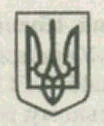 